附件：西农云盘简介与使用说明西农云盘简介1、“西农云盘”是什么？“西农云盘”是学校为全体教职工提供的基于文档的管理、服务和协作的云盘系统，并超越普通云盘功能、具平台级应用能力的大型系统。2.“西农云盘”能解决什么问题？
　　广大教职工在教学、科研、管理、服务等过程中的核心工作方式是文档处理，但其间文档的存储、传输、协作及分发、收集等工作基本上是通过U盘、电子邮件、QQ等进行的，不止烦琐低效、协作困难，也容易出差错。“西农云盘”就是针对这些痛点并着力解决困难，提供了极其便捷、高效、优质的文档管理、服务和协作能力。3.“西农云盘”的意义在哪里？
　　“西农云盘”的有效应用必将对全体教职工的工作方式产生重大影响，不只便捷地解决日常文档起草、修改、审阅等个人需要，而且能够极大地提升工作效率和工作质量，日积月累将有效沉淀学校的各类文档，留下事业发展的深深印记，凝聚成部门、学院乃至学校独特的校园文化。4.“西农云盘”有哪些使用场景？
　　“西农云盘”的使用场景非常多，在教学科研、管理服务、学生活动、文化建设等各方面都有广泛用途。如：
　　（1）个人文档存储。具备基础网盘的全部功能，可以在PC、PAD、手机等全部终端同步文件，再也不用管文件存在哪里了，平台自动同步实现文件版本一致，随时随地可以取用。
　　（2）单位文档存储。单位里的科室、小组、团队等都可以有各自的独立文件夹，也可以有共同的共享文件夹，有效地管理不同类型的文档。日积月累，可以有效沉淀组织文档的沉淀，不因人员换岗、调离、退休等因素造成组织文档的丢失。
　　（3）项目申报。无论是否跨部门，都可以有效支持各类项目申报，极大地降低文档组织、收集、传输、协同等事务性工作的复杂性，提高工作效率和质量。项目申报从此变的非常简单。
　　（4）文档分发。无论是个人还是单位，可以非常方便地将文档分发（分享）给学校内部的师生或校外人士，部门分发文件、老师布置作业、会议分享材料、个人分享文件等，平台都能够自动生成分享二维码或链接。
　　（5）文档收集。极其简便有效！学生活动、各类学科竞赛等需要收集大量文档、老师收作业、管理部门收集各类材料、组织会议等真是太方便了。
　　（6）文档协作。适合于如起草和修改文件、重大活动的文档协作等大量人员参与的活动，教学、科研、管理、竞赛、社团活动等都可以。
　　（7）学校和部门的公共文档共享中心。集中存放师生都经常用到的公共文档材料（如学校的校标校训、形象标识、正版软件、学习材料、规章制度、空白表格、文稿模板等），便于随时下载使用。
　　（8）无纸化会议支持。为各类会议提供有效支持，实现会议文档和文件流转的组织管理、协同批阅、授权访问等。
　　（9）课堂教学文档的存储、传输等。主要解决教师在多媒体教室上课需要随身携带U盘、移动硬盘等存储介质的问题，以及由此带来的病毒传播、存储介质损坏、介质丢失等问题。
　　（10）为教师的教学提供有效支持。教师可以简单易用的方式 向学生提供教学资源、布置和收集作业等，学生也可以最简单的方式提交作业，形成基于文档的师生教学互动。
　　（11）构建学生的学习空间。学生的学业材料从此有了属于学生自己的独立空间。5. 谁能使用“西农云盘”？有多少空间？
　　学校将为全体师生免费提供该服务！
　　“西农云盘”暂为每位在职教职工提供200G个人云存储空间；为每位学生提供20G个人云存储空间；为每个部门、学院提供200G公共云存储空间，用于个人文件、学习资料、部门文档的存储与备份。
　　学校将随着平台应用的深入而不断扩充存储空间。个人或单位有更多空间需求的也可以申请扩容。6. 怎样使用“西农云盘”？
　　使用的方式多种多样，账号就是您统一身份认证服务的帐号/密码：（1）网页端： https://pan.nwafu.edu.cn/
（2）PC客户端（Windows、MAC）（在网页端链接上下载安装）
（3）手机或Pad客户端（Android）（在网页端链接上下载安装）
具体登录方式可参见登录方式说明。7. 学校有什么推广计划？
　　在“西农云盘”上线后，将根据不同职能部门及场景进行用户培训。请各学院及部门指定专门的“西农云盘”对接人，并积极参加相关培训。二、登录方式说明西农云盘支持多端访问，包括网页端、手机移动端、电脑PC客户端，使用统一身份认证服务平台账号登录即可网页端：方便管理与浏览，打开网页就能查看资料。西农云盘网址登录：西农云盘网址(https://pan.nwafu.edu.cn/)——输入统一身份认证服务的帐号/密码进行登录即可。 2、PC客户端：在线编辑，文件编辑结束自动保存，功能全面。网页版登录后，可以点击左下角倒数第3个图标，选择合适的客户端和移动端APP下载（pc支持windows和MAC，手机目前仅支持安卓）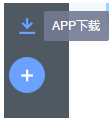 所有教职工均可通过“西农云盘”快速便捷的实现文件的共享与交互，在手机、网页、客户端一端操作，3端同步，彻底解决不同中间文件割裂不统一的烦恼。三、操作指南（1）西农云盘操作手册详解：（参考文件直达链接）
https://pan.nwafu.edu.cn/share/83a6ab6937b7248c7ae34c5738四、使用支持使用遇到问题可以查阅“西农云盘”中共享的操作指南，或者联系信息化管理处：029-87082057进行咨询。信息化管理处                 2021年6月22日